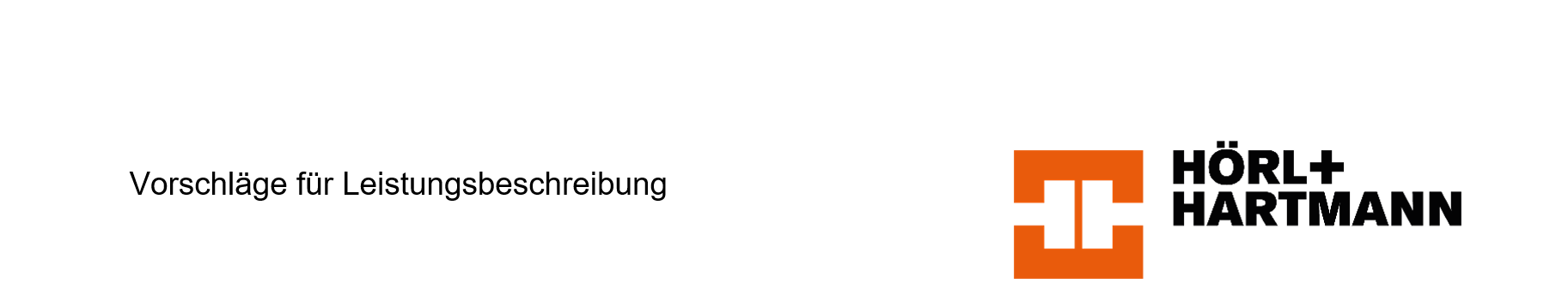 Ziegel WU-Schalen für Ringanker / Ringbalken / Stürze Für Ziegelmauerwerk d = 365 mmZiegel WU-Schalen für Ringanker / Ringbalken / Stürze Für Ziegelmauerwerk d = 425 mmPositionTextMengeEinheitspreisGesamtpreisRinganker / Ringbalken / Stürzeaus Ziegel WU-Schalen d = 365 mmZiegel WU-Schalen Schalendicke d = 365 mm, h = 238 mmHerstellen von Ringanker/Ringbalken/Stürze lot- und fluchtgerecht in allen Geschossen aus Ziegel WU-Schalen. Innerhalb der äußeren Ziegelschale ist eine mind. 60 mm starke Wärmedämmplatte WLG035 einzustellen.Der Füllbeton muss mindestens die Qualität C20/25 haben.Bewehrung nach statischem Nachweis unter gesonderter Position.Rohdichteklasse  0,9 kg/dm3Festigkeitsklasse  12Hersteller:Hörl & Hartmann Ziegeltechnik GmbH & Co. KGPellheimer Straße 1785221 DachauTel: 08131-555-0Fax: 08131-555-1299Angeb. Fabrikat: .............................................................Leichtziegel WU-Schale 365 mmd = 365 mm; h = 238 mm; 12 DF (240/365/238 mm).................... m................................................PositionTextMengeEinheitspreisGesamtpreisRinganker / Ringbalken / Stürzeaus Ziegel WU-Schalen d = 425 mmZiegel WU-Schalen Schalendicke d = 425 mm, h = 238 mmHerstellen von Ringanker/Ringbalken/Stürze lot- und fluchtgerecht in allen Geschossen aus Ziegel WU-Schalen. Der Füllbeton muss mindestens die Qualität C20/25 haben.Bewehrung nach statischem Nachweis unter gesonderter Position.Rohdichteklasse  0,9 kg/dm3Festigkeitsklasse  12Hersteller:Hörl & Hartmann Ziegeltechnik GmbH & Co. KGPellheimer Straße 1785221 DachauTel: 08131-555-0Fax: 08131-555-1299Angeb. Fabrikat: .............................................................Leichtziegel WU-Schale 425 mmd = 425 mm; h = 238 mm; 14 DF (240/425/238 mm).................... m................................................